Listen and circle the correct word.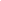 It’s not very difficult / different to make a key holder. You can use different / difficult kinds of hooks and a piece / peace of wood. Just choose what looks good in you / your hall. Or perhaps it can go in your deads / dad’s garage, and you can make him a nice Father’s Day gift / GIF!Name the things you need to make the key holder.H _ _ _ S			A    P _ _ _ _    O F   W _ _  D      			N _ _ _  S			S _ _ _ _ S 				A   P _ _ _ _    _ _   W _ _ ECircle the tools you need to make the key holder.broom			hammer		marker			drill			knife		watering can		screwdriver		rake	Fill in the gaps with the words from exercise 3 .Hammer in the nails using the ___________________.Mark the holes using the ___________________. Drill the holes using the ___________________. 		Screw in the screws using the ___________________.SOLUTIONSListen and circle the correct word.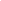 It’s not very difficult / different to make a key holder. You can use difficult / different kinds of hooks and a piece / peace of wood. Just choose what looks good in your / you hall. Or perhaps it can go in your deads / dad’s garage, and you can make him a nice Father’s Day gift / GIF!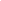 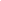 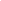 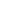 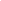 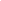 Name the things you need to make the key holder.H O O K S			A    P I E C E    O F   W O O D      			N A I L S			S C R E W S 					A   P I E CE   O F   W I R ECircle the tools you need to make the key holder.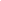 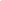 broom			hammer		marker			drill			knife		watering can		screwdriver		rake	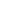 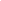 Fill in the gaps with the words from exercise 3 .Hammer in the nails using the hammer.Mark the holes using the marker. Drill the holes using the drill. 		Screw in the screws using the screwdriver.